Турнір  « Веселі, грайливі, кмітливі »Мета. Збагатити знання дітей про рідну мову; розвивати пізнавальну активність, мислення та кмітливість вихованців; виховувати свідоме бажання навчатись.Обладнання. Плакат «Розкидані прислів’я», малюнок до гри «Кирило Кожум’яка», малюнки до ребусів з нотами.                              Хід  заняття-Дорогі діти! Сьогодні до нас, на групу продовженого дня, завітали  гості (…). Вони хочуть побачити і  переконатись, які розумні, веселі, кмітливі діти ходять на ГПД у нашій школі. Тож покажіть, які ви  чемні, виховані, кмітливі та розумні дітки.                          В країну Знань, в країну чудову                          Ми з вами сьогодні заходимо знову.                         А щоб нам швидше до неї попасти,                          Потрібно екзамен кмітливості скласти.                         Тож сядьте рівненько, стежте уважно,                        Щоб здогадатись вам було неважко.    Ми розпочинаємо турнір «Веселі, грайливі, кмітливі».Завдання 1.        Кросворд «Шкільне приладдя».-  Розгадайте кросворд і ви дізнаєтесь, що необхідно мати учням для навчання в школі.                             Завдання 2.     Розгадування ребусів з нотами.Діти! Ви вже знаєте: для того, щоб записати мелодію, композитори користуються спеціальними значками – нотами. Ось вони: 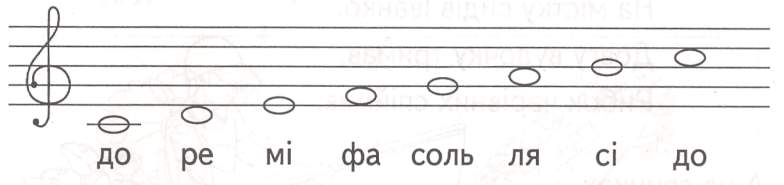 А тепер, дивлячись на ці ноти, спробуйте розгадати ребуси: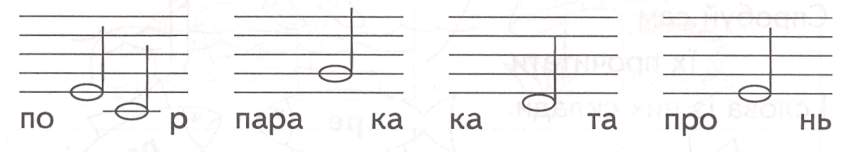 Завдання 3.          Відновіть  прислів’я.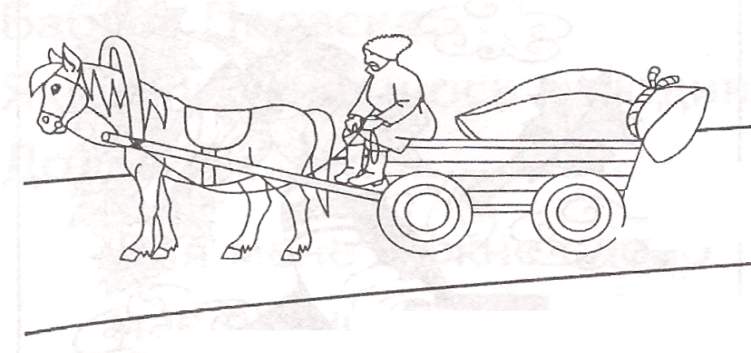  Послухайте віршик про пригоду, яка трапилась у лісі.  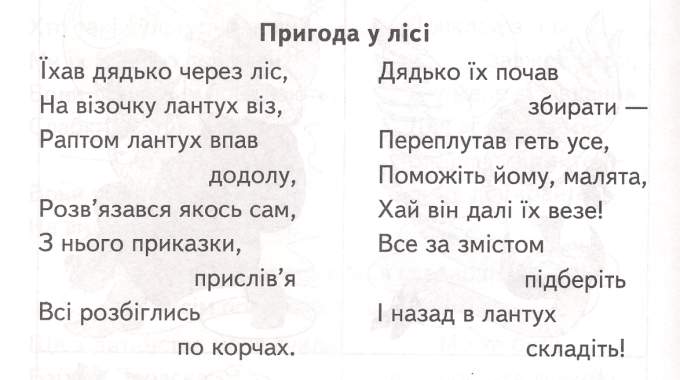 Приказки та прислів’я переплутались між собою. Складіть їх, як треба. / Плакат «Розкидані прислів’я»/ Завдання 4.       Гра « Дівчинка Суперечка»Послухайте віршик про дуже вперту дівчинку Суперечку. 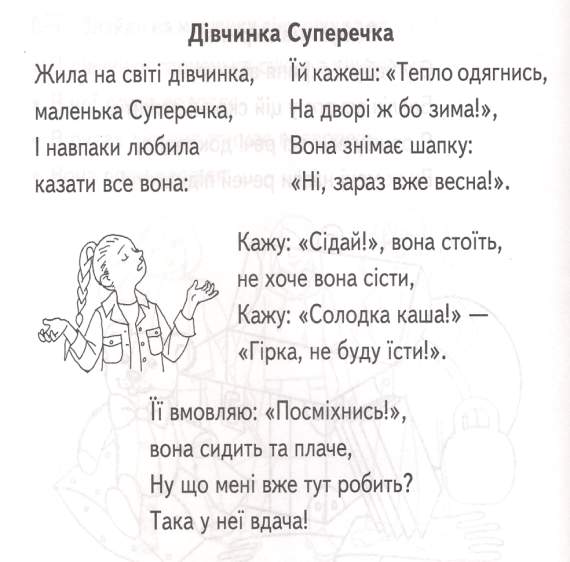 Послухайте слова та уявіть, що сказала б на них дівчинка Суперечка? Наприклад, я кажу: «Легкий», а вона відповідає:  «Важкий». А тепер спробуйте ви.(усі по черзі відповідають)        Веселий - …(сумний)                    М’який - …(твердий)       Кислий - …(солодкий)                   Маленька - …(велика)        Довга - … (коротка)                       Високий - …(низький)         Темний - …(світлий)                      Швидкий - …(повільний)         Пізно - …(рано)                                Тихо - …(голосно)         Мовчати - …(говорити)                   Іти - …(стояти)         Нечемний - …(чемний)                  Ледачий - …(працьовитий)         Добро - …(зло)                                  Щедрий - …(скупий)         Холодно - …(тепло)                           Чистий -  …(брудний)         Плакати - …(сміятись)                        Літо - …(зима) Завдання 5. Відгадайте загадку та домалюйте відповідь.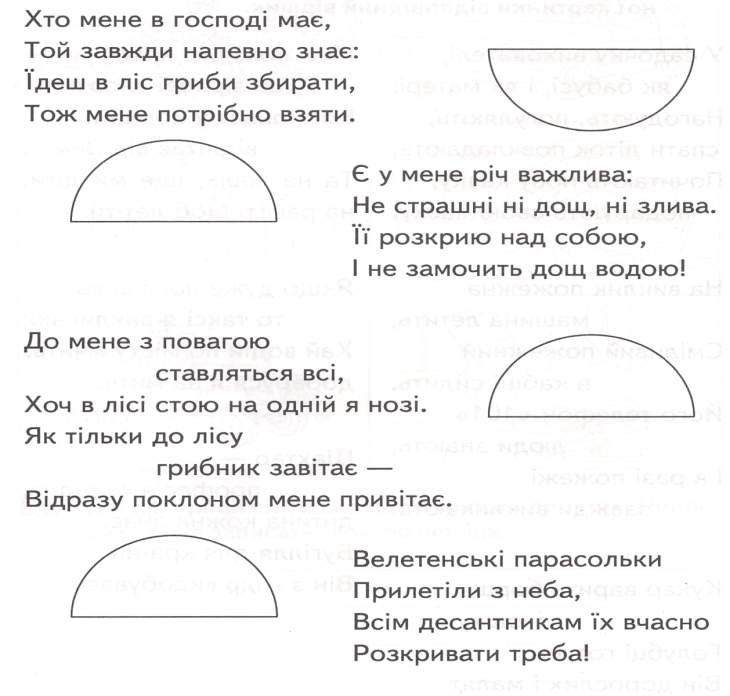            Завдання 6.       Гра «Кирило Кожум’яка». - Допоможіть Кирилові Кожум’яці здолати Змія і визволити князівну. Для цього вам потрібно розгадати загадки. Кожна правильна відповідь на крок наближуватиме Кирила Кожум’яку до перемоги. Гостроносий і малий, сірий, тихий і незлий.       Вдень ховається, вночі йде шукать собі харчі.       Весь із тонких голочок. Як він зветься?           / Їжачок/Низька тварина ця на зріст, хутро руденьке, пишний хвіст.          Найкраща в лісі витівниця. Ну що, впізнали? Це …/Лисиця/                                             Живе спокійно, не спішить, вона ніколи не біжить, Під панциром без страху гуляє …                       /Черепаха/ Сіренькі, квапливі, маленькі, рухливі, Летять в табунці, це - …                                        /Горобці/Не стулить і на мить очей – вночі полює на мишей,Зате удень відпочива. Ні, це не кішка, а  …            /Сова/ Не сидить вона на місці – на хвості розносить вісті,Бачить все, немов стоока, називається…              /Сорока/ Має клешні й довгі вуса, я і сам його боюся.Він щипає, мов гусак, ну а звуть щипаку …          /Рак/  Він ледве з-під даху свого виглядає  І ріжками стежку у травах шукає.  Здається, що це сухопутний кораблик,  Хоча не пливе, а іде пішки …                               /Равлик/   Ніби кішка та велика, хижа ця тварина дика.    Небезпечна зустріч з нею;    В лісі, друже, бережись:    Скочить з бука дика …                                        /Рись/  З квіток мед вона збирає  і у вулику ховає.      Кружляє цілий день мала. Здогадались хто? …   /Бджола/                             Вона живе в болоті. Зелена, як трава.     І цілий день нам чути   з болота „ква-ква-ква»     /Жаба/                    Не боїться ця пташка зими,     Сало любить вона, так як ми.    Жовта грудка та сиві крильця.    Здогадалися, хто це? …                                             /Синиця/  Величезний цей хижак на людей наводить жах.               Проживає в річці Ніл. Небезпечний …                 /Крокодил/В хаті я мишей ганяю. Вуса ще з дитинства маю,              Лапкою миюся щодня. Я пухнасте …                    /Кошеня/  Невеличка та сіренька. В нірці мешкаю тихенько.               Уночі по хаті – нир,  я шукаю сало й сир.                       /Миша/Він незграбний і товстий. Завжди він чомусь сумний.  А на лобі в нього ріг,  ця тварина …                       /Носоріг/ Є горішки і грибочки у дуплі на мотузочку.              Плигаю по гілочкам, я – руденька…                  /Білочка/Заповзята трудівниця,  вона праці не боїться.              Дуже сильна ця комаха. Називається …           /Мураха/В нього крила, в нього вуса, трохи я його боюся.             Як летить – так чути звук.  Бронзовий великий …         /Жук/У савані проживає,  чорно-білі смужки має.              І весела, і пригожа, на конячку нашу схожа.       /Зебра/Його дзьобик – молоток,  в лісі чути: „ток-ток-ток”.             Він з кори комах виймає,  про дерева щиро дбає.    /Дятел/Хто з вас цю тварину знає? Хто скоріше відгадає?              Гладенький бочок, рожевий п’ятачок,              І хвостик – крючок!                                    /Порося/Може скрізь вона літати,  бо нема своєї хати.              Яйця іншим підкидає,  скільки кому жити – знає!     /Зозуля/Вона в морі промишляє,  і людей, і риб лякає.              Гострі зуби в два ряди,  ось плавець стирчить з води.             Краще б в морі потонула ця страшна, бридка …        /Акула/Хоч бачить він погано, але копа старанно.              Під землею вирив хід сліпкуватий сірий …               /Кріт/Взимку спить цей звір в барлозі              І прокинутись невзмозі.              Смокче лапу уві сні.               Хто це? Підкажіть мені.                     /Ведмідь/Я страшенний боягуз, всіх на світі я боюсь.             В полі, в лісі,  навкруги – скрізь у мене вороги.      /Заєць/-Молодці! Ви допомогли нашому казковому герою подолати лютого Змія і визволити прекрасну князівну. В подяку за це Кирило Кожум’яка нагороджує кожного з вас медаллю за відвагу, мудрість і кмітливість!